                                 HANDLEIDING ZOEKEN OP AUTEUR of TITELIndien u vanaf uw computer/tablet zoekt: ga naar www.damesleesmuseum.nl en kies: catalogusKies  UITGEBREID ZOEKEN  (Links op het scherm)Typ de achternaam van de auteur in het betreffende vakje. In dit voorbeeld is dat: Miller. Indien u niet zeker bent van de spelling zijn de eerste vier letters van de achternaam voldoende.Klik vervolgens met de linker muisknop op het  verrekijkertje rechts van de naam; u ziet de auteurs met de door u ingevoerde achternaam of  met de achternaam die met de  door  u ingevoerde 4 letters beginnen en u kunt vervolgens   degene kiezen die u in gedachten heeft..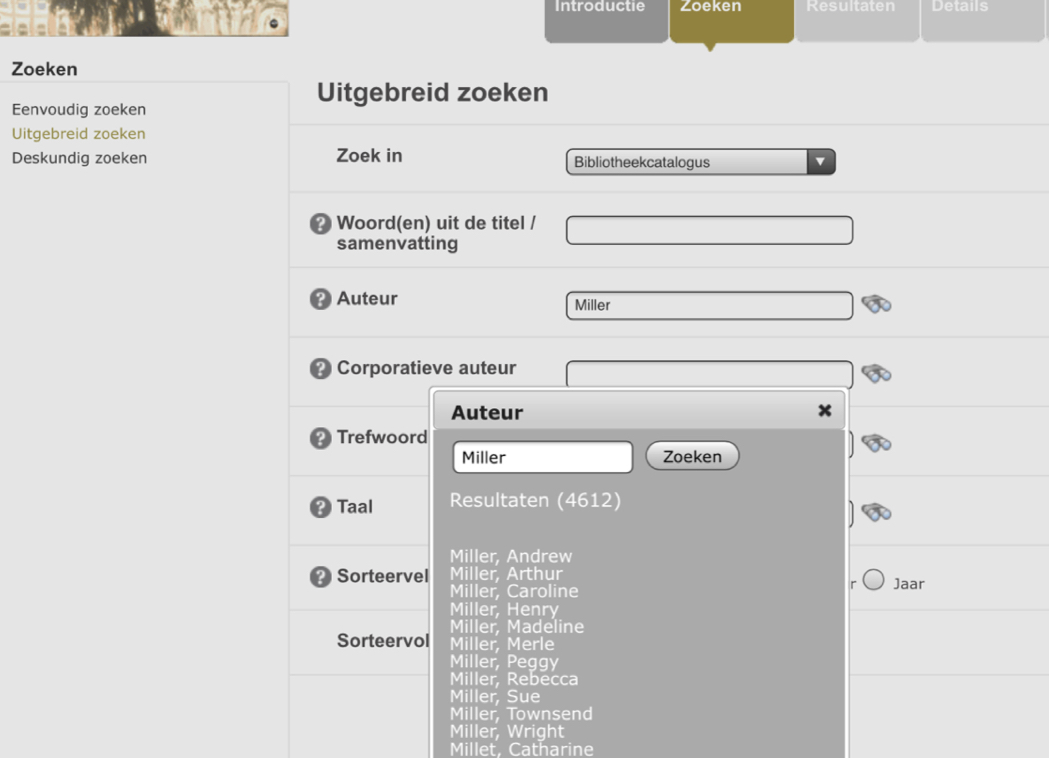 Klik op die naam met de linker muisknop. De achternaam, gevolgd door de voornaam van de auteur, verschijnt automatisch  in het vakje : auteur.Klik vervolgens  (linker muisknop) op:  ZOEKEN, ONDERAAN  de PAGINA. U ziet dan de boeken van deze auteur in onze collectie op het scherm verschijnen.Klik (linker muisknop) op de door u gewenste titel en u ziet het exemplaarnummer en of het boek beschikbaar dan wel uitgeleend is.Zoekt u een TITEL  typ dan een titel of woorden uit de titel in het vakje: woorden uit de titel/samenvatting en vervolgens op: ZOEKEN, ONDERAAN DE PAGINA. Ga verder met stap 5. 